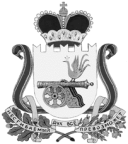 АДМИНИСТРАЦИЯВЯЗЬМА-БРЯНСКОГО СЕЛЬСКОГО ПОСЕЛЕНИЯВЯЗЕМСКОГО РАЙОНА СМОЛЕНСКОЙ ОБЛАСТИР А С П О Р Я Ж Е Н И Еот 04.08.2014                                                                                               № 53-р	В соответствии с Федеральным законом от 12.06.2002 № 67-ФЗ «Об основных гарантиях избирательных прав и права на участие в референдуме граждан Российской Федерации», законом Смоленской области от 03.07.2003 № 43-з «О выборах органов местного самоуправления в Смоленской области»:	1. Определить местами для размещения печатных агитационных материалов при проведении выборов депутатов Вяземского районного Совета депутатов пятого созыв 14 сентября 2014 года на территории Вязьма-Брянского сельского поселения Вяземского района Смоленской области:	1.1. Информационные стенды, установленные в следующих местах:	- на конечной автобусной остановке с. Вязьма-Брянская;	- на автобусной остановке ул. 50 лет Победы с. Вязьма-Брянская;-	- на торцевой стороне жилого дома № 1 ул. Авиационная с. Вязьма-Брянская (со стороны почтового отделения);	- на ул. Пушкина д. Певное (около торгового павильона «Незабудка»);	- на ул. Центральная д. Певное (в районе жилого дома № 14);	- на ул. Первомайская д. Вассынки (в районе жилого дома № 1); 	- на ул. Дзержинского д. Вассынки (в районе жилого дома № 22);	- в д. Зеленый (в районе жилого дома № 20);	- в д. Железнодорожный (в районе жилого дома № 19).	1.2. На стендах, установленных:	- на ул. Авиационная с. Вязьма-Брянская - у служебного здания АНОО «ВУАЦ ДОСААФ России»;	- на ул. 50 лет Победы с. Вязьма-Брянская – внутри помещения ООО ЖЭК «Стимул».	2. Предвыборные печатные агитационные материалы могут вывешиваться (расклеиваться, размещаться) в помещениях, на зданиях, сооружениях и иных объектах только с согласия и на условиях собственников, владельцев указанных объектов.	3. Запрещается вывешивать (расклеивать, размещать) предвыборные агитационные материалы на памятниках, обелисках, зданиях, сооружениях и в помещениях, имеющих историческую, культурную или архитектурную ценность, а также в зданиях, в которых размещены избирательные комиссии, помещениях для голосования, и на расстоянии менее  от входа в них.	4. Контроль за соблюдением настоящего распоряжения оставляю за собой.5. Настоящее распоряжение обнародовать на информационном стенде Администрации Вязьма–Брянского сельского поселения Вяземского района Смоленской области и разместить на официальном сайте Администрации муниципального образования «Вяземский район» Смоленской области в информационно-телекоммуникационной сети «Интернет» (www.vyazma.ru).И.п. Главы АдминистрацииВязьма-Брянского сельского поселенияВяземского района Смоленской области                                        Е.В. Орзул О местах для размещения печатных агитационных материалов при проведении выборов депутатов Вяземского районного Совета депутатов пятого созыва